           КАРАР                                                                                      ПОСТАНОВЛЕНИЕ   27  март 2019 й.                                     №14                                         27 марта  2019 г.        Об утверждении Плана антинаркотическихмероприятий на территории сельского поселения Кунгаковский сельсовет на 2019годВ соответствии с представлением прокуратуры района от 28.02.2019г №5д-2019 «Об устранении нарушений законодательства о наркотических средствах и психотропных веществах», в соответствии с п.2 ст.7, ч.2 ст.53.1 Федерального закона от 08.01.1998г. №3-ФЗ, Указом Президента РФ от 09.06.2010г. №690 (ред. От 23.02.2018) «Об утверждении Стратегии государственной антинаркотической политики Российской Федерации до 2020 года», Федеральным законом от 06.10.2003г. №131-ФЗ «Об общих принципах организации местного самоуправления в Российской Федерации», администрация сельского поселения Кунгаковский сельсовет  п о с т а н о в л я е т :1.Утвердить План антинаркотических мероприятий на территории сельского поселения Кунгаковский сельсовет (Приложение 1).2.Настоящее постановление вступает в силу после его официального обнародования и подлежит размещению на официальном сайте администрации сельского поселения Кунгаковский сельсовет в информационно-телекоммуникационной сети Интернет.3.Контроль за выполнением данного постановления оставляю за собой.        Глава сельского поселения	                                              Г.А.ГильманшинаПриложение 1к постановлению главысельского поселения Кунгаковский сельсоветот 27.03. 2019 года №14ПЛАНантинаркотических мероприятий на территориисельского поселения Кунгаковский сельсовет на 2019 год    БАШҠОРТОСТАН РЕСПУБЛИКАҺЫ                       АСҠЫН  РАЙОНЫМУНИЦИПАЛЬ РАЙОНЫНЫҢ ҠӨНГӘК  АУЫЛ  СОВЕТЫАУЫЛ  БИЛӘМӘҺЕ ХАКИМИӘТЕ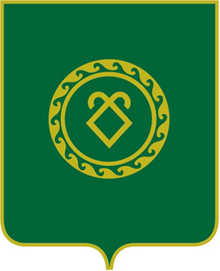 АДМИНИСТРАЦИЯСЕЛЬСКОГО ПОСЕЛЕНИЯ КУНГАКОВСКИЙ СЕЛЬСОВЕТ МУНИЦИПАЛЬНОГО РАЙОНААСКИНСКИЙ РАЙОНРЕСПУБЛИКИ БАШКОРТОСТАН№ п/пНаименование мероприятийСрок исполненияСрок исполненияСрок исполненияОтветственные исполнители1.Информирование населения о контактных телефонах анонимной «Горячей линии» для приема сообщений о местах продажи наркотиков и других психотропных веществ.постояннопостояннопостоянноАдминистрация сельского поселения2.Обеспечение информационного наполнения вкладок на сайте муниципального образования о результатах проводимых антинаркотических мероприятий на территории сельского поселенияПо мере необходимостиПо мере необходимостиПо мере необходимостиАдминистрация сельского поселения3.Контроль за неиспользуемыми земельными участками, а также жилых и нежилых зданий и сооружений на предмет выявления фактов произрастания или незаконного культивирования наркосодержащих растенийМай-сентябрьМай-сентябрьМай-сентябрьУчастковый уполномоченный, Администрация сельского поселения4.Ведение разъяснительной работы землепользователями и землевладельцами об ответственности за незаконное культивирование земли для возделывания растений, содержащих наркотические вещества и непринятие мер по обнаружению их и уничтожению.с мая по октябрьс мая по октябрьс мая по октябрьАдминистрация сельского поселения, участковый уполномоченный5.Размещение информационных листовок и плакатов о вреде наркотиков в местах наибольшего скопления граждан, местах обнародованияВ течение годаВ течение годаВ течение годаАдминистрация сельского поселения6.Беседы, игровые программы, вечера отдыха и другие мероприятия для молодежи по профилактике наркомании и ведению здорового образа жизни.В течение годаВ течение годаВ течение годаРуководитель СДК, библиотеки, школы7.Обеспечение взаимодействия органов государственной власти, администрации сельского поселения, учреждений и организаций, расположенных на территории поселения по профилактике распространения наркотических средств.постояннопостояннопостоянноАдминистрация сельского поселения, учреждения и организации8.Обеспечить сотрудничество правоохранительных органов с жителями поселения для оказания содействия правоохранительным органам в противодействии незаконному обороту наркотиков, обнаружении мест произрастания дикорастущих растений и фактов их незаконного выращиванияпостояннопостояннопостоянноАдминистрация сельского поселения, участковый уполномоченный9.Рекомендовать, в целях совершенствования системы раннего выявления и учета потребителей наркотиков провести работу по проведению бесед среди учащихсяпостояннопостояннопостоянноДиректора школ, фельдшера ФАП10. Организация досуговых мероприятий, направленных на воспитание         патриотизма, пропаганду национальных традиций:
«Правильное питание – залог здоровья», «Береги здоровье смолоду», «Строим дом своего здоровья»постоянно постоянно постоянно Работники
СДК11 Привлечение ветеранской
организации к
профилактическим
антинаркотическим акциям, к акциям по развитию патриотизма Привлечение ветеранской
организации к
профилактическим
антинаркотическим акциям, к акциям по развитию патриотизма постоянно Председатель Совета Ветеранов Фатхлисламов А.Ф.Председатель Совета Ветеранов Фатхлисламов А.Ф.Председатель Совета Ветеранов Фатхлисламов А.Ф.12Привлекать детей к
благоустройству мест, где проходят спортивные  мероприятия и др.)Привлекать детей к
благоустройству мест, где проходят спортивные  мероприятия и др.)весь период Директор МБОУ СОШ д.Кунгак, глава сельского поселения, методисты  СДКДиректор МБОУ СОШ д.Кунгак, глава сельского поселения, методисты  СДКДиректор МБОУ СОШ д.Кунгак, глава сельского поселения, методисты  СДК13Проведение ежегодной
акции по формированию
здорового образа жизни
« День борьбы с вредными
привычками», «Наркомания - путь в никуда», «Вредные привычки»
профилактической акции
«Дети нашего двора»
приуроченными к
международным дням
борьбы со СПИДом,
наркоманией,
алкоголизмом, курениемПроведение ежегодной
акции по формированию
здорового образа жизни
« День борьбы с вредными
привычками», «Наркомания - путь в никуда», «Вредные привычки»
профилактической акции
«Дети нашего двора»
приуроченными к
международным дням
борьбы со СПИДом,
наркоманией,
алкоголизмом, курениемв течение года Председатель комиссии по борьбе с «антинаркотическими средствами психотропными веществами» Сабитова Г.Ф.совместно учителями по биологии о окруж. миру.Председатель комиссии по борьбе с «антинаркотическими средствами психотропными веществами» Сабитова Г.Ф.совместно учителями по биологии о окруж. миру.Председатель комиссии по борьбе с «антинаркотическими средствами психотропными веществами» Сабитова Г.Ф.совместно учителями по биологии о окруж. миру.14Источник финансированиявсего по Плану:  1,0 тыс. руб.Финансирование Плана  осуществляется из бюджета сельского поселения  Кунгаковский сельсовет и других поступлений.В ходе реализации План мероприятий может корректироваться, изменяться и дополняться. Источник финансированиявсего по Плану:  1,0 тыс. руб.Финансирование Плана  осуществляется из бюджета сельского поселения  Кунгаковский сельсовет и других поступлений.В ходе реализации План мероприятий может корректироваться, изменяться и дополняться. в течении годаАдминистрация сельского поселения  Кунгаковский сельсовет Администрация сельского поселения  Кунгаковский сельсовет Администрация сельского поселения  Кунгаковский сельсовет 